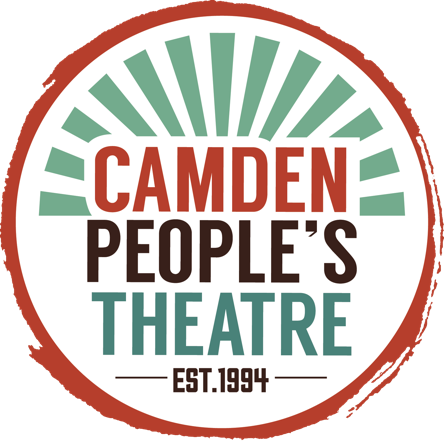 CONTENT TO CONSIDERFurther information from the companyThe performance brings together real women’s accounts of domestic abuse including verbatim accounts spoken by survivors. Some verbatim accounts detail people’s real-life experience of domestic abuse, domestic violence, sexual assault and rape.